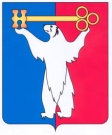 АДМИНИСТРАЦИЯ ГОРОДА НОРИЛЬСКАКРАСНОЯРСКОГО КРАЯРАСПОРЯЖЕНИЕ24.12.2021	                г. Норильск 	                 № 6510О стоимости содержания детей в структурном подразделении с режимом круглосуточного пребывания обучающихся - Интернат, созданном на базе муниципального бюджетного общеобразовательного учреждения «Средняя школа № 29», в период вне образовательного процесса на 2022 годВ целях применения единого подхода при реализации мероприятий социальной направленности по организации содержания детей в структурном подразделении с режимом круглосуточного пребывания обучающихся - Интернат, созданном на баземуниципального бюджетного общеобразовательного учреждения «Средняя школа № 29», предусмотренных муниципальной программой «Развитие образования», утвержденной постановлением Администрации города Норильска от 07.12.2016 № 583 (далее – МП Развитие образования) на соответствующий финансовый год,1. Директору муниципального бюджетного общеобразовательного учреждения «Средняя школа №29» (далее – МБОУ «СШ № 29») при организации содержания детей в структурном подразделении с режимом круглосуточного пребывания обучающихся - Интернат, созданном на базе МБОУ «СШ № 29», учитывать с 01.01.2022:1.1. Размер платы родителей (законных представителей) за содержание детей в структурном подразделении с режимом круглосуточного пребывания обучающихся - Интернат, созданном на базе МБОУ «СШ № 29» в период вне образовательного процесса в сумме 1176,0 руб. в месяц за одного ребенка.1.2. Следующие размеры стоимости питания:1.2.1. В рабочие дни (кроме воскресных, праздничных и каникулярных дней):–	первый завтрак для обучающихся 1 - 11 классов - 116 руб. 51коп.;–	ужин для обучающихся 1 - 11 классов - 140 руб. 39коп.;–	второй ужин (сонник) для обучающихся 1 - 11 классов - 54 руб. 41 коп.1.2.2. В выходные праздничные и каникулярные дни:–	первый завтрак для обучающихся 1 - 11 классов - 116 руб. 51коп.;–	горячий завтрак для учащихся 1 - 4 классов - 117 руб. 56коп.;–	горячий завтрак для обучающихся 5 - 11 классов - 173 руб. 16коп.;–	горячий обед для обучающихся 1 - 4 классов - 176 руб. 36коп.;–	горячий обед для обучающихся 5 - 11 классов - 190 руб. 11коп.;–	полдник для обучающихся 1 - 11 классов – 38 руб. 49 коп.;–	ужин для обучающихся 1 - 11 классов - 140 руб. 39коп.;–	второй ужин (сонник) для обучающихся 1 - 11 классов - 54 руб. 41 коп.1.3. Освобождение от платы за питание родителей (законных представителей) следующих категорий:а) обучающихся из малообеспеченных семей (со среднедушевым доходом семьи ниже величины прожиточного минимума, установленного постановлением Правительства Красноярского края на душу населения для первой группы территорий Красноярского края (далее – ВПМ);б) обучающихся из многодетных семей, детей одиноких родителей (обучающихся, воспитывающихся одинокими родителями), из семей, среднедушевой доход которых не превышает 1,25 ВПМ, обучающихся из семей, находящихся в социально опасном положении.2. Управлению общего и дошкольного образования Администрации города Норильска обеспечить целевое использование бюджетных и родительских средств на возмещение стоимости питания.3. Финансовому управлению Администрации города Норильска производить финансирование расходов, предусмотренных настоящим распоряжением, в пределах утвержденных бюджетных ассигнований на соответствующий финансовый год за счет бюджета муниципального образования город Норильск, предусмотренных на эти цели мероприятиями МП Развитие образования на соответствующий финансовый год.4. Опубликовать настоящее распоряжение в газете «Заполярная правда» и разместить его на официальном сайте муниципального образования город Норильск.5. Настоящее распоряжение вступает в силу с даты его подписания и распространяет свое действие на правоотношения, возникшие с 01.01.2022.И.о. Главы города Норильска	                                                            Р.И. Красовский						